от 23 ноября 2022 года								      №  14с. Туринская Слобода                                               Об утверждении схемы десятимандатного избирательного округа для проведения выборов депутатов Думы Слободо-Туринского сельского поселения  Рассмотрев решение Слободо-Туринской территориальной избирательной комиссии от 02.11.2022 № 33/252 «Об определении схемы десятимандатного избирательного округа для проведения выборов депутатов Думы Слободо-Туринского сельского поселения», в соответствии со статьей 18 Федерального закона от 12.06.2002 № 67-ФЗ "Об основных гарантиях избирательных прав и права на участие в референдуме граждан Российской Федерации", статьей 41 Избирательного кодекса Свердловской области от 29.04.2003 года № 10-ОЗ, руководствуясь Уставом Слободо-Туринского сельского поселения Дума Слободо-Туринского сельского поселенияРЕШИЛА:  1. Утвердить схему десятимандатного избирательного округа для проведения выборов депутатов Думы Слободо-Туринского сельского поселения (Приложение № 1), и ее графическое изображение (Приложение № 2). 2. Опубликовать настоящее Решение в печатном средстве массовой информации Думы и Администрации Слободо-Туринского сельского поселения "Информационный вестник" или районной газете «Коммунар», и разместить на официальных сайтах Слободо-Туринского сельского поселения и Думы Слободо-Туринского сельского поселения в информационно-телекоммуникационной сети «Интернет».3. Решение Думы Слободо-Туринского сельского поселения от 30.01.2013 № 310 «Об утверждении схемы десятимандатного избирательного округа для проведения выборов депутатов Думы Слободо-Туринского сельского поселения» признать утратившим силу. 4. Направить настоящее Решение в Слободо-Туринскую районную территориальную избирательную комиссию.  5. Контроль за исполнением настоящего Решения возложить на комиссию по вопросам законодательства, местного самоуправления и Регламенту (председатель комиссии В. В. Лашков).Приложение  № 1Утверждено Решением Думы Слободо-Туринского сельского поселения от 23.11.2022 № 14СХЕМАдесятимандатного избирательного округа для проведения выборов депутатов Думы Слободо-Туринского сельского поселения1. Общее количество избирателей на 01 июля 2022 года в Слободо-Туринском сельском поселении  - 6126 избирателей;2. Число образованных избирательных округов – 1;3. Средняя норма представительства избирателей в сельском поселении на 1 депутатский мандат – 612.Приложение № 2Утверждено Решением Думы Слободо-Туринского сельского поселения от 23.11.2022 № 14Графическое изображение схемы десятимандатного избирательного округа для проведения выборов депутатов Думы Слободо-Туринского сельского поселения 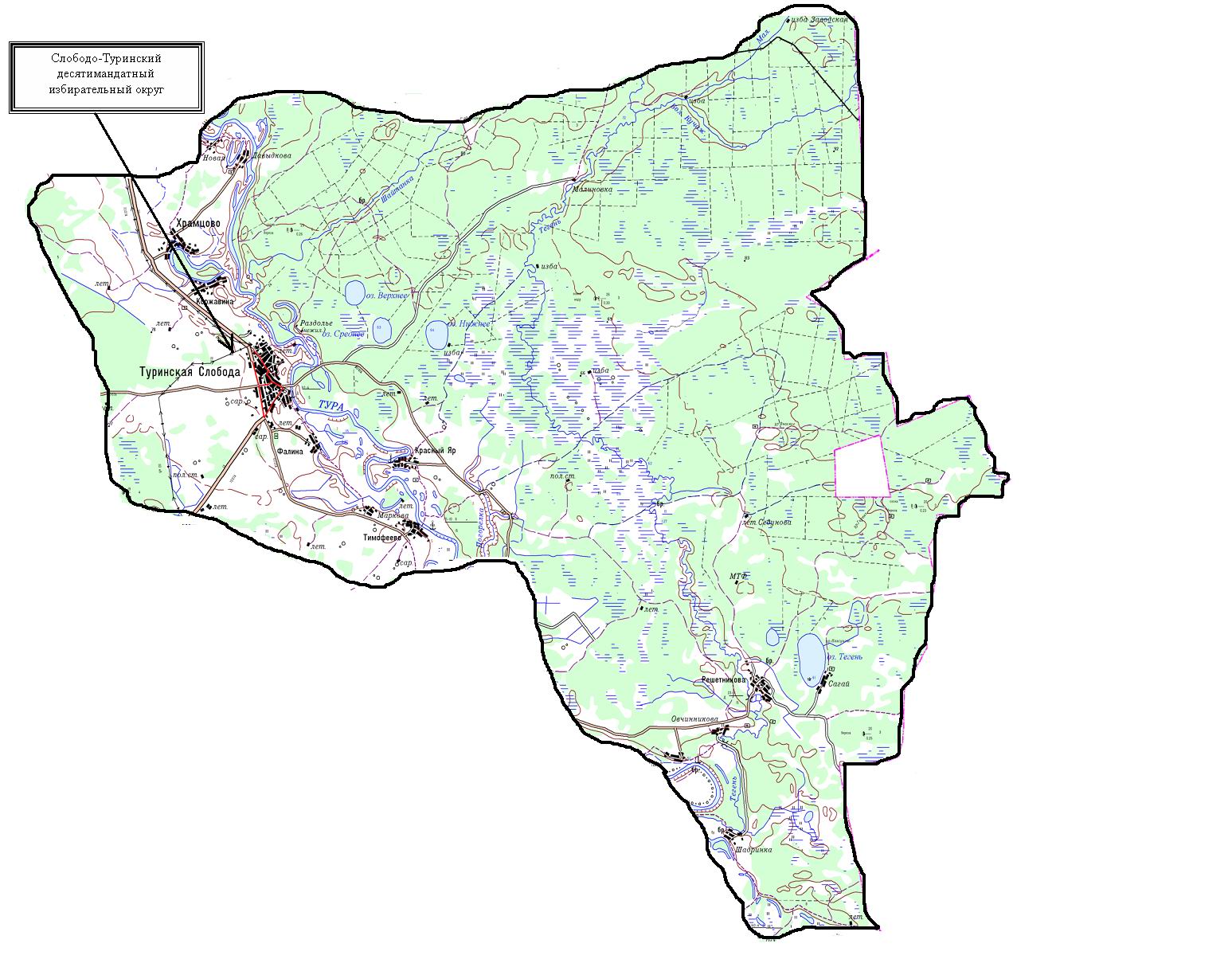 Дума Слободо-Туринского сельского поселенияпятого созываСлободо-Туринского муниципального районаР Е Ш Е Н И ЕПредседатель  Думы Слободо-Туринскогосельского поселения______________ А. В. Кукарских  Глава Слободо-Туринскогосельского поселения______________ Ю. В. Сабуров№избирательного округаНаименование округаГраницы избирательного округаКол-во избирателей в округе1Слободо-Туринский десятимандатный избирательный округдеревня Городище, деревня Давыдкова, деревня Коржавина, деревня Красный Яр, деревня Малиновка, деревня Маркова, деревня Овчинникова, деревня Решетникова, деревня Сагай, деревня Фалина, деревня Шадринка, село Тимофеево, село Туринская Слобода, село Храмцово6126